INSTITUCIÓN EDUCATIVA JOSÉ CELESTINO MUTIS“avanzando en procesos educativos de calidad”Informe de trabajo realizado en semana institucional.Fecha: Apartadó 25 de marzo de 2020Nombre del docente: Lurdys Erbinia Ledezma Palacios.(en este espacio el docente realizará la introducción al trabajo realizado) Durante el transcurso de las 2 semana se planearon unas series de actividades, con el propósito de fortalecer el proceso enseñanza aprendizaje. En nuestra institución.Fecha (fecha de la actividad realizada día, mes año)Actividad (realizada en SINAI, CHAMILO, CUADERNO U OTRO)Evidencia (imagen)16-03-2020Capacitación chamilo.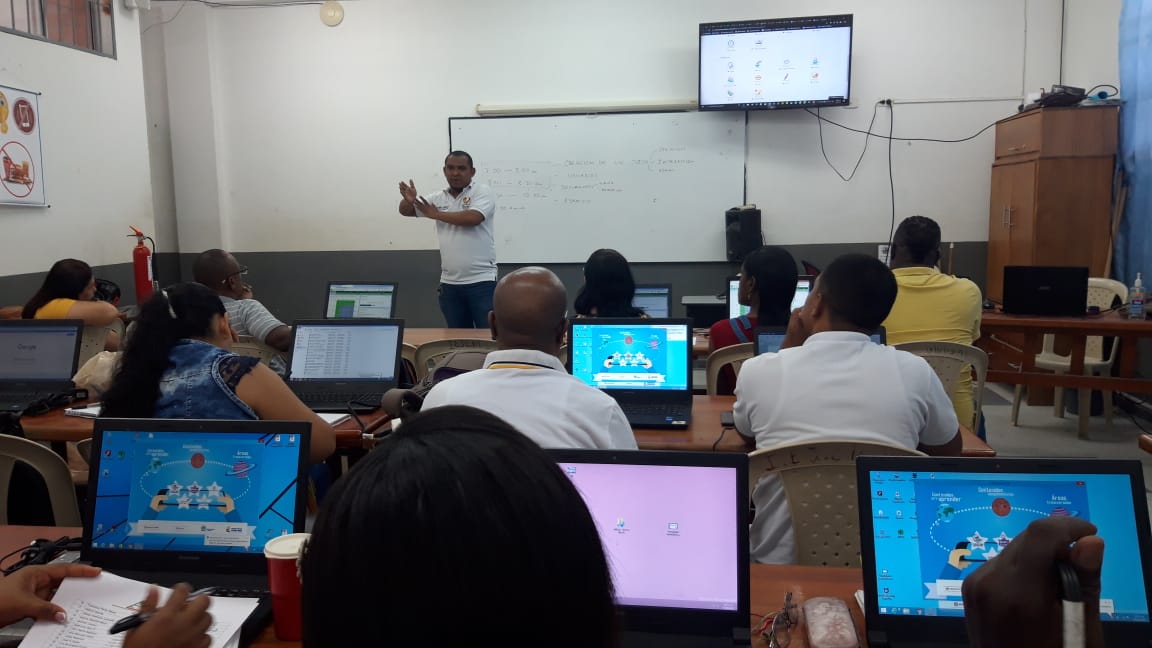 17-03-2020Capacitación chamilo.18-03-2020Selección del material para trabajar con los estudiantes.19-03-2020Organización del material.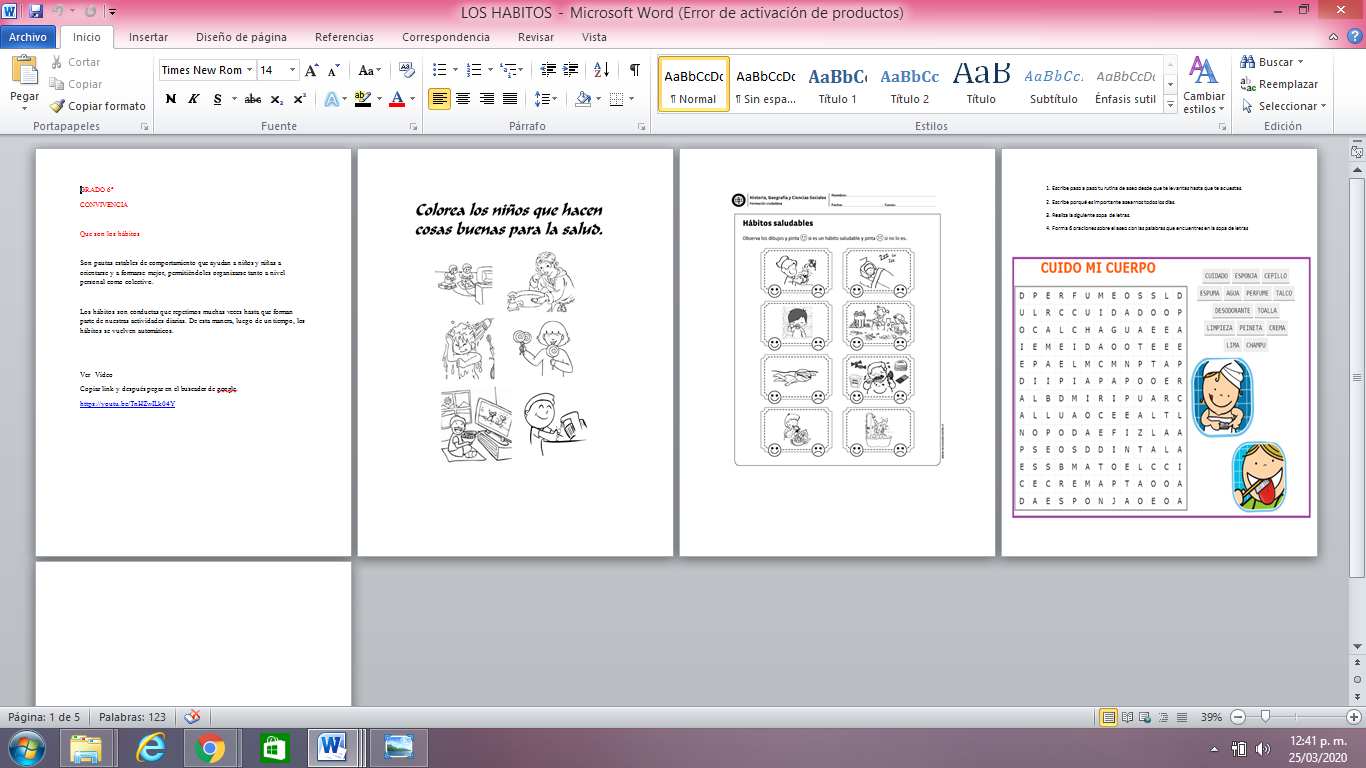 20-03-2020Asignación de notas en el Sinaí.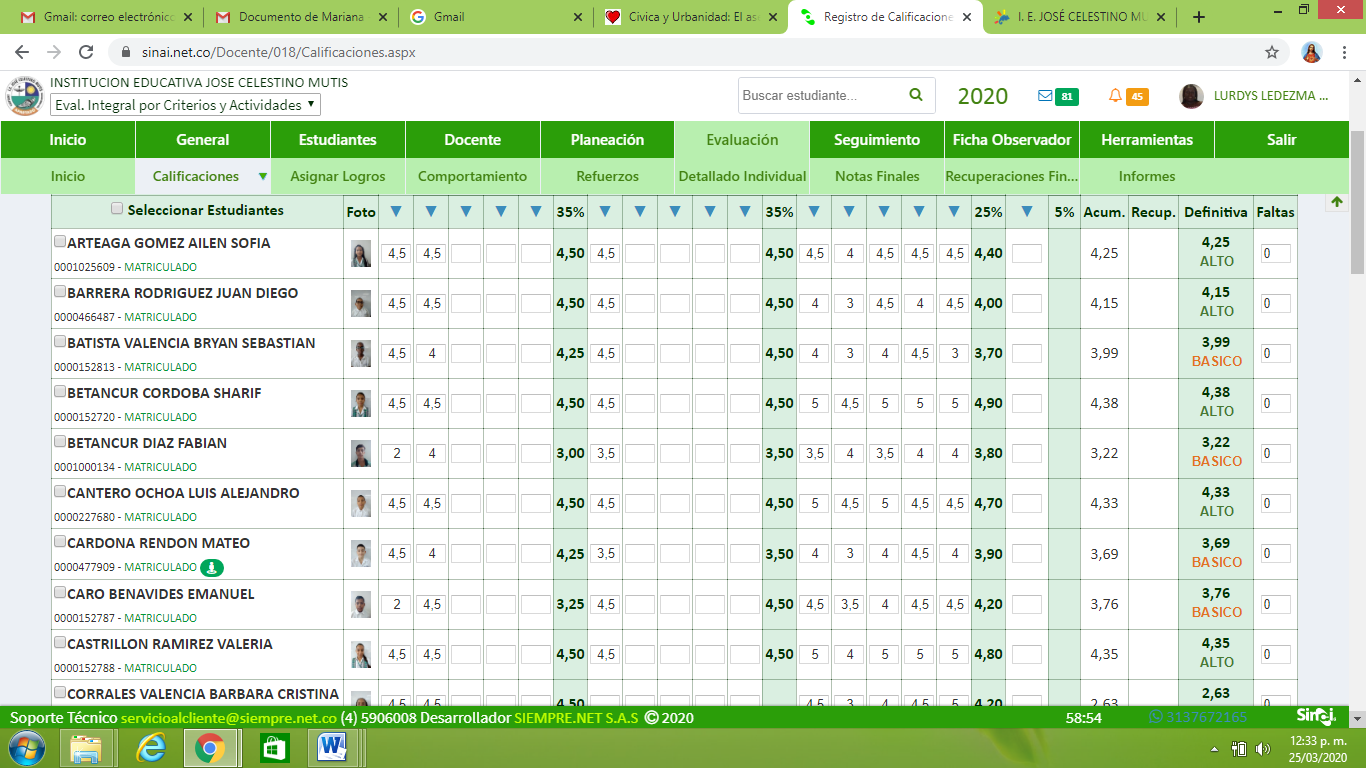 23-03-2020Asesoría a padres de familia por whtsapp,asignación de notas en el Sinaí.24-03-2020Asesoría a padres de familia, actualización de fichas.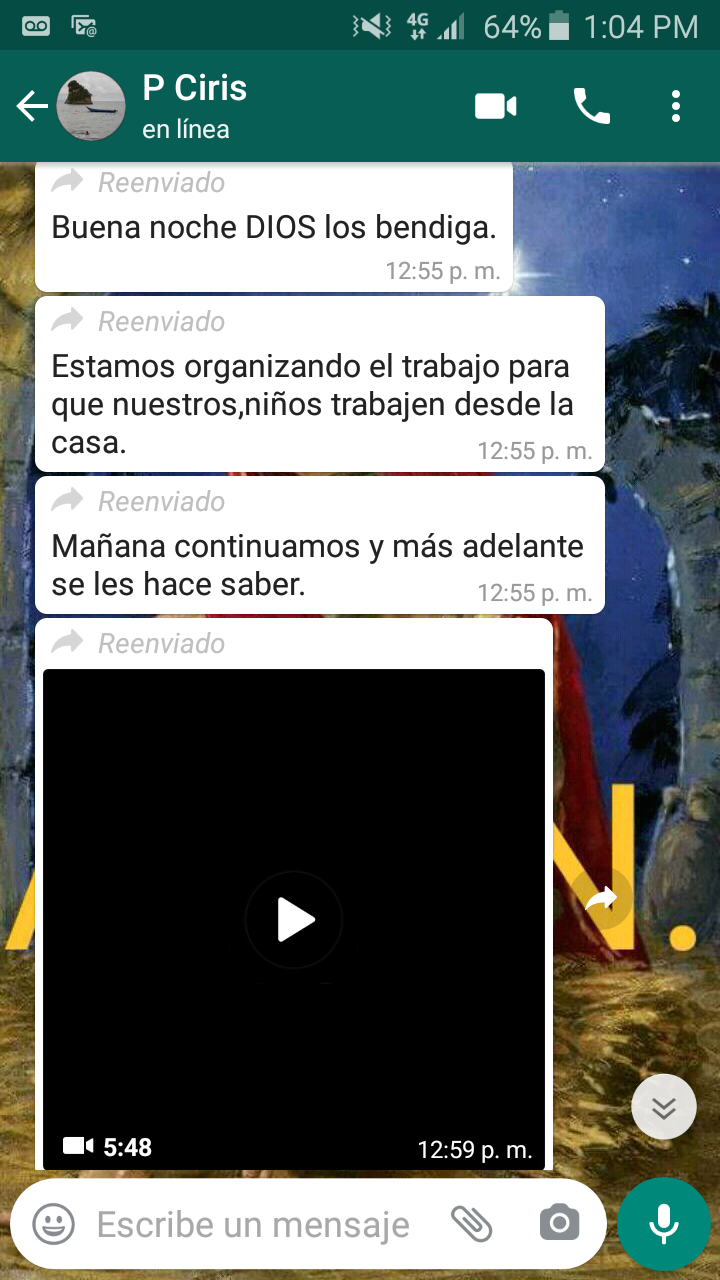 25-03-2020Asesoría a padres de familia, actualización de fichas.